PARENT’S DAYTHANKFULLNESS TOSS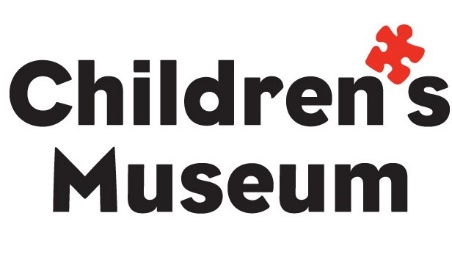 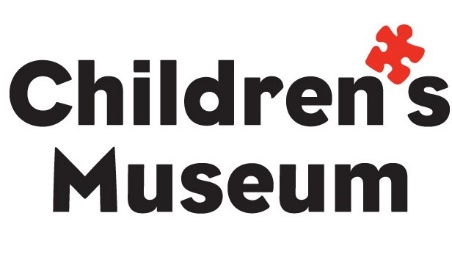 